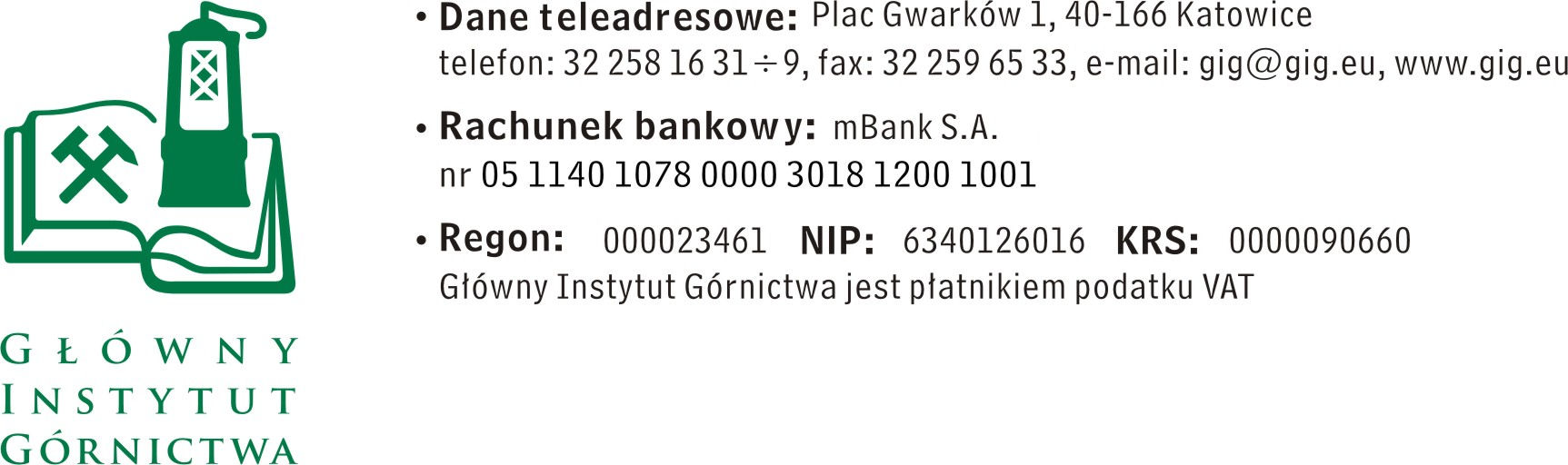 FZ-1/4593/KB/16					                            Katowice, dn. 5.09.2016 r.ZAPYTANIE OFERTOWE  z  dnia  5.09.2016 r.Dostawa materiałów i odczynnikówInformacje ogólne1.	Zamawiający: 	Główny Instytut GórnictwaZapytanie ofertowe prowadzone jest zgodnie z zasadami konkurencyjności Do niniejszego zapytanie ofertowego nie stosuje się przepisów ustawy z dnia 29 stycznia 2004 roku – Prawo Zamówień Publicznych ( Dz. U. 2010r., Nr 113, poz.759 ze zm.).Opis przedmiotu zamówieniaPrzedmiotem zamówienia jest dostawa następujących towarów :Wymagany termin wykonania dostawy – 14 dni  od  daty złożenia zamówienia Dopuszcza się możliwość składania ofert częściowychProsimy o padanie w ofercie następujących danych:-  cenę netto w PLN / brutto w PLN, uwzględniające wszystkie koszty wraz z kosztami transportu-  termin płatnościIII. 	Kryteria oceny ofert oraz wybór najkorzystniejszej ofertyKryteriami oceny ofert będą:Cena brutto = 90 % Termin płatności = 10%- do 14 dni – 0 pkt. - do 21 dni – 5 pkt. - do 30 dni – 10 pkt.  Zamawiający uzna za najkorzystniejszą i wybierze ofertę, która spełnia wszystkie wymagania określone w Opisie przedmiotu zamówienia.Cena podana przez Wykonawcę nie będzie podlegała zmianie w trakcie realizacji zamówienia.Informuję, że w przypadku zaakceptowania Państwa oferty zostaniecie o tym fakcie powiadomieni i zostanie wdrożone przygotowanie zamówienia. ZAMAWIAJĄCY zastrzega sobie prawo realizowania zamówień w ilościach uzależnionych  od rzeczywistych potrzeb oraz do ograniczenia zamówienia w zakresie ilościowym i rzeczowym,  co nie jest odstąpieniem  od umowy nawet w częściIV. Miejsce i termin składania ofertOfertę należy złożyć do dnia 12.09.2016 do godz. 12.00 Ofertę można złożyć drogą elektroniczną, faxem lub w siedzibie Zamawiającego:Główny Instytut Górnictwa,Plac Gwarków 1, 40-166 Katowice,fax: 32 259 22 05; email: k.bula@gig.euKontakt handlowy:	 Krystyna Bula	- tel. (32) 259 25 11- fax: (032) 259 22 05 Zamawiający informuje, iż ocenie podlegać będą tylko te pozycje, które wpłyną do Zamawiającego w okresie od dnia wszczęcia niniejszego rozeznania rynku do dnia, w którym upłynie termin składania ofert.Zamawiający zastrzega sobie prawo do unieważnienia zapytania ofertowego w każdej chwili, bez podania przyczyny.Ofertę należy złożyć na załączonym formularzu ofertowym – załącznik nr 1.V.	Załączniki:Formularz oferty.ZAPRASZAMY DO SKŁADANIA OFERT	                                                                                                                      Załącznik nr 1do zapytania ofertowego  Nazwa/Imię i Nazwisko Wykonawcy:.........................................................................Adres: ……………………………………….NIP: ………………………………………………Regon: ……………………………………………Nr tel.:	……………………………………………Nr faksu: ………………………………………..Adres e-mail:	…………………………………..Nazwa banku: …………………………………Nr rachunku:	…………………………………Główny Instytut Górnictwa Plac Gwarków 1 40-166 Katowice FORMULARZ OFERTOWY nr ......................... z dnia ...................W odpowiedzi na zapytanie ofertowe z dnia ……………..  na dostawę ……………………………… oferujemy wykonanie przedmiotu zamówienia zgodnie 
z warunkami zawartymi  w/w zapytaniu ofertowym za cenę: netto: …………………………… / PLNsłownie:…………………………………………………………………………………………wartość podatku VAT (przy stawce ……..%): …………… … / PLNsłownie: …………………………………………………………………………………………brutto: ………………………… /  PLNsłownie:…………………………………………………………………………………………- upusty cenowe ( jeśli dotyczą ): 	...................................Termin płatności:  …………………………..*)( *) należy wpisać: 24,21 lub 30 dniOświadczenie Wykonawcy: Oświadczam, że cena brutto obejmuje wszystkie koszty realizacji przedmiotu zamówienia,Oświadczam, że spełniam wszystkie wymagania zawarte w Zapytaniu ofertowym,Oświadczam, że uzyskałem od Zamawiającego wszelkie informacje niezbędne do rzetelnego sporządzenie niniejszej oferty, Oświadczam, że uznaję się za związanego treścią złożonej oferty, przez okres 30 dni od daty złożenia oferty.                                                                                                                                               ......................................................                               .............................................................(miejscowość, data)						         (podpis osoby uprawnionej)Lp.Nazwa towaru, wymaganiaJednostkamiaryIlość1Pojemnik na próbki z PS o poj. 1000ml,  z wieczkiem z PS; wymiary pojemnika: szer. 179x133 mm, wys. 61 mm.szt.3002Pojemnik na próbki z PP o poj. 120ml z zakrętką (HDPE); niesterylny, z podziałką i polem do opisu; wymiary pojemnika 55x68mm;szt.3003cylinder miarowy klasy A wraz z certyfikatem seriiszt54tygiel porcelanowy, średni, zgodny z normą DIN 12904, bez pokrywy; wymiary: śr. 46mm wysokość 58 mmszt.1005naczyńko do spalań, porcelanowe; wymiary: szer. 55x42mm, wys. 16 mmszt.1006Pinceta, stal nierdzewna 18/10, końce ze żłobieniami; prosta zaokrąglona na końcu; wymiary: dł. 250 mmszt.27parownica porcelanowa o poj 150 ml;  z wylewem, okrągłodenna, półgłęboka; zgodna z normą DIN 12903; wymiary: śr. 100 mm, wys. 40 mmsz.508parownica kwarcowa o poj. 170 ml; z wylewem, płaskodenna; zgodna z normą DIN 12336; wymiary: śr. 95 mm, wys. 55 mmsz.509tygle ceramiczne premium, Ø 1”do analizatora CHS 900 Heliosszt.30010miedź zredukowana do analizatora azotu Eltra N-580op.211filtry cząstek stałych do analizatora CHS Helios-900op.112rura kwarcowa do analizatora azotu Eltra N-580szt.113wata kwarcowa do analizatora CHS 900 Heliosop.114element bomby kalorymetrycznej kompatybilnej z kalorymetrem C5010; KONTAKTBUCHSEop.115element bomby kalorymetrycznej kompatybilnej z kalorymetrem C5010; ZUNDELEKTRODE KPL.op.116azotan (V) ołowiu; czdakg117azotan (V) miedzi; czdakg118azotan(V) cynku; czdakg119Roztwór wzorcowy ,Kwasowość o stężeniu nie mniejszym niż 900 mg/L CaCO3. Roztwór musi posiadać odniesienie do wzorców wyższego rzędu (odniesienie do SRM z NIST) oraz zapewniać spójność pomiarową.Ampułka 20mL (koncentrat)120Kolumienki 18 mm x 6 mm z węglem aktywnym do oznaczania AOX metodą kolumnowa (metoda wysokotemperaturowego spalania z detekcją mikrokulometryczną)Opak.100 szt221Kolumna kadmowa regenerowana do wstrzykowego analizatora przepływowego FIA MLE (oznaczanie azotanów)Szt.222ACETONITRYL do HPLC2,5L4232-propanol do  HPLC 2,5L2Lp.Nazwa przedmiotu zamówienia*   JednostkamiaryIlość Cena jedn.     (netto)      
w PLNRabat ……..% w PLN Wartość ogółem (netto) po rabacie
 w PLNKwota podatku VAT          
 w PLNWartość  ogółem (brutto) 
w PLN123456789RAZEM : RAZEM : RAZEM : RAZEM : RAZEM : 